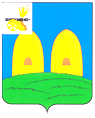 
	АДМИНИСТРАЦИЯСЫРОКОРЕНСКОГО СЕЛЬСКОГО ПОСЕЛЕНИЯРОСЛАВЛЬСКОГО РАЙОНА СМОЛЕНСКОЙ ОБЛАСТИПОСТАНОВЛЕНИЕот 05.03.2020 года № 31О мерах по сохранению и                                                                                                                                           рациональному использованию                                                                                                                                          объектов и ЗС гражданской обороныВ соответствии с Федеральным Законом от 12.02.1998 28-ФЗ «О гражданской обороне»,  постановлениями  Правительства Российской Федерации от 23.04.1994 № 359 «Об утверждении Положения о порядке использования объектов и имущества гражданской обороны приватизированными предприятиями и организациями», от 29.11.1999 № 1309 «О порядке создания убежищ и иных объектов гражданской обороны», в целях обеспечения учета, сохранения и рационального использования защитных сооружений, объектов и имущества  гражданской обороны поселения, расположенных в границах административно-территориальной единицы Сырокоренского сельского поселения, для защиты населения от опасностей, возникающих при ведении военных действий или вследствие этих действий, и от поражающих факторов, вызванных чрезвычайными ситуациями природного и техногенного характера,                                                                                                                                       Администрация Сырокоренского сельского поселенияРославльского района Смоленской областип о с т а н о в л я е т:1. Утвердить Порядок мероприятий по поддержанию в готовности защитных сооружений гражданской обороны расположенных на территории  Сырокоренского сельского поселения.2. Главному специалисту Администрации Сырокоренского сельского поселения  Жучковой Е.П.:2.1. Обеспечить учет существующих и создаваемых объектов гражданской обороны, а также существующих, реконструируемых и вновь строящихся зданий и сооружений, которые по своему предназначению могут быть использованы как объекты гражданской обороны, на территории муниципального образования.2.2. Организовать контроль за созданием объектов гражданской обороны и поддержанием их в состоянии постоянной готовности к использованию.3. Рекомендовать руководителям организаций и учреждений, на балансе которых находятся защитные сооружения гражданской обороны:3.1. Обеспечить:содержание и эксплуатацию защитных сооружений гражданской обороны в соответствии с действующим законодательством;выполнение планов мероприятий, направленных на сохранение фонда защитных сооружений гражданской обороны, устранение недостатков, выявленных в ходе инвентаризации  и комплексных проверок3.2.  Совместно с комитетом по управлению государственным имуществом области: организовать контроль выполнения организациями, независимо от форм собственности, принявшими на ответственное хранение и безвозмездное пользование накопленные средства коллективной и индивидуальной защиты и другое имущество гражданской обороны, являющееся государственной собственностью, обязательств по их сохранению и поддержанию в готовности к использованию по назначению.4. Признать утратившим силу постановление Администрации Сырокоренского сельского поселения Рославльского района Смоленской области от 13.10.2016 года № 74 «О мерах по сохранению и рациональному использованию объектов и ЗС гражданской обороны».5. Настоящее постановление подлежит размещению на официальном сайте Администрации Сырокоренского сельского поселения Рославльского района Смоленской области в информационно - телекоммуникационной сети «Интернет».                                                                                                                            6. Контроль исполнения настоящего постановления оставляю за собой.Глава муниципального образования Сырокоренского сельского поселенияРославльского района Смоленской области                                           С.В. Иванов